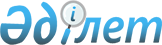 Об образовании избирательных участков
					
			Утративший силу
			
			
		
					Решение акима района Т.Рыскулова Жамбылской области от 20 февраля 2014 года № 2. Зарегистрировано Департаментом юстиции Жамбылской области 17 марта 2014 года № 2129. Утратило силу - решением акима района Т.Рыскулова Жамбылской области от 20 октября 2015 года № 03      Сноска. Утратило силу решением акима района Т.Рыскулова Жамбылской области от 20.10.2015 №03 (вводится в действие по истечении десяти календарных дней после дня его первого официального опубликования).

      Примечание РЦПИ.

      В тексте документа сохранена пунктуация и орфография оригинала.

      В соответствии со статьей 23 Конституционного Закона Республики Казахстан от 28 сентября 1995 года "О выборах в Республике Казахстан"  статьи 33 Закона Республики Казахстан от 23 января 2001 года "О местном государственном управлении и самоуправлении в Республике Казахстан" аким района Т. Рыскулова РЕШИЛ:

      1. Образовать избирательные участки на территории района Т. Рыскулова по согласованию с Жамбылской областной территориальной избирательной комиссией согласно приложению.

      2. Контроль за исполнением данного решения возложить на исполняющего обязанности руководителя аппарата акима района Умирзакова Мурата Токсанбаевича.

      3. Настоящее решение вступает в силу со дня государственной регистрации в органах юстиции и вводится в действие по истечении десяти календарных дней со дня его первого официального опубликования.

      

      "СОГЛАСОВАНО"

      Председатель Жамбылской областной

      территориальной избирательной комиссии

      А. Абдуалы

      20 февраля 2014 г.

 Избирательные участки и их границы района Т.Рыскулова      избирательный участок № 328

      Границы: селы Кайынды, Согети, Мамай Кайындинского сельского округа.

      избирательный участок № 329

      Границы: селы Теренозек, Кокарық, Шолаккайынды Теренозекского сельского округа.

      избирательный участок № 330

      Границы: село Акыртобе Акыртобинского сельского округа.

      избирательный участок № 331

      Границы: села Орнек, Салимбай Орнекского сельского округа.

      избирательный участок № 332

      Границы: селы Жарлысу, Сункайты Орнекского сельского округа.

      избирательный участок № 333

      Границы: село Малдыбай Акыртобинского сельского округа.

      избирательный участок № 334

      Границы: селы Юбилейное, Абылхайыр Новосельского сельского округа.

      избирательный участок № 335

      Границы: село Алгабас Кумарыкского сельского округа.

      избирательный участок № 336

      Границы: селы Кумарык, Каракемер Кумарыкского сельского округа.

      избирательный участок № 337

      Границы: село Когершин Когершинского сельского округа.

      избирательный участок № 338

      Границы: село Косапан Когершинского сельского округа. 

      избирательный участок № 339

      Границы: село Кокдонен, станция Кумарык Кокдоненского сельского округа.

      избирательный участок № 340

      Границы: село Жаксылык Кокдоненского сельского округа.

      избирательный участок № 341

      Границы: село Шонгер и улицы С.Жамбылов (№ 2-106 четная сторона), Жибек жолы (№ 205-245 нечетная сторона, № 248 – 320 четная сторона) до старой бани, Достык, Желтоксан (№ 33/1-51 нечетная сторона), С.Сейфуллина, Р.Тажиев, Б.Тажибаев, Наурыз, Т.Рыскулов, Зайсан, Энергетик, Ертис, Сулутор, С.Муканов, Ш.Айманов, М.Ауезов, А.Уколов, Алматы, Сырдария, М.Отемисов, Желтоксан (№ 52-98/2 четная сторона), А.Карсыбаев, И.Панфилов, переулок Сулутор, села Кулан Куланского сельского округа.

      избирательный участок № 342

      Границы: улицы Абая, Амангелды, А.Тлепова, Ш.Ултаракова, Жетису, В.Метте, Толе би, Сыпатай, А.Жангелдин, Т.Сембиева, Ш.. Уалиханова, А.Сухамбая, Н.Аденулы, Желтоксана (№ 1/1-31 нечетная сторона, № 2/1-50/2 четная сторона), К.Датка (№ 25/1-157 нечетная сторона, № 24-114/2 четная сторона), Жибек Жолы (№ 52-242 четная сторона, № 77-199 нечетная сторона), М.Жумабекулы (№ 41-71/2 нечетная сторона, № 70-98 четная сторона), А.Исаулы, А.Исмаилова, Б.Койшыманов, (№ 42-86 четная сторона, № 55-103 нечетная сторона), С.Жамбылова, (№ 7-93 нечетная сторона), М.Татибекулы, У.Акжолулы, переулок Амангелды, переулок Толе би, села Кулан Куланского сельского округа.

      избирательный участок № 343

      Границы: улицы Б.Абдраймова, Кажымукана, Жибек Жолы (№ 2/1-54 четная сторона, № 3/2-45 нечетная сторона), Т.Куанышбекулы, К.Азирбаева, Ф.Дзержинский, К.Сарымолдаева, А.Молдагулова, Фрунзе, Новостройка, М.Жумабекулы (№ 2-68 четная сторона, 1-39 нечетная сторона), Б.Койшыманова (№ 2а-38 четная сторона, № 1-53 нечетная сторона), К.Датка (№ 1/1-23 нечетная сторона, № 2-22 четная сторона), С.Садыкова, А.Шахабайулы, Ы.Алтынсарин, А.Рахманберди, Н.Беркимбекулы, М.Исбаева, Д.Оспанулы, Ж.Умбетулы, М.Маметова, Р.Медеулова, Ш.Калкабаева, переулок А.Шахабай села Кулан Куланского сельского округа.

      избирательный участок № 344

      Границы: село Каракат Куланского сельского округа.

      избирательный участок № 345

      Границы: село Абжапар Орнекского сельского округа.

      избирательный участок № 346

      Границы: селы Ебекши, Кокарык Абайского сельского округа.

      избирательный участок № 347

      Границы: село Каменка Каракыстакского сельского округа.

      избирательный участок № 348

      Границы: село Казах Каракыстакского сельского округа.

      избирательный участок № 349

      Границы: село Жалпаксаз Каракыстакского сельского округа.

      избирательный участок № 350

      Границы: село Тасшолак Каракыстакского сельского округа.

      избирательный участок № 351

      Границы: село Жанатурмыс и разъезд Монке Жанатурмыского сельского округа.

      избирательный участок № 352

      Границы: село Корагаты и железнодорожная станция Корагаты Корагатинского сельского округа.

      избирательный участок № 353

      Границы: селы Аккайнар, Тойкудык и Мамыртобе Корагатинского сельского округа. 

      избирательный участок № 354

      Границы: село Кызылшаруа Акбулакского сельского округа.

      избирательный участок № 355

      Границы: село Р.Сабденова Акбулакского сельского округа. 

      избирательный участок № 356

      Границы: село Байтели Акбулакского сельского округа. 

      избирательный участок № 357

      Границы: улицы Т.Рыскулова, А.Райкулова, А.Ыбыраймулы, Т.Куанышбекулы, Четный парк, 2-Луговская, Ш.Егембердиулы, С.Аденулы, С.Есимулы (№ 1а-73 нечетная сторона, № 4-94 четная сторона), Кольцевая, Авиационная, Станционная, 2-ой микрорайон, К.Абикулова, Береговая, А.Даулетулы (1/1-27 обе стороны), Казарма, Заготскот, А.Райкулова 1-ый переулок, А.Райкулова 2-ой переулок, переулок А.Ыбыраймулы села Луговой Луговского сельского округа.

      избирательный участок № 358

      Границы: улицы А.Болыс, Пригородная, А.Казыбекулы, С.Адилулы, А.Нурмагамбетова, Р.Курымбаева, А.Пушкина, Семафорная, М.Маметова, Жамбыла, Алматы курылыс, Абая, Алатау, А.Даулетулы (№ 28– 65 обе стороны), С.Есимулы (№ 75-117 нечетная сторона, № 100-134 четная сторона), Набережная, Коммунистическая, А.Исаева, Жабира, Акжол, И.Плотникова (№ 1-3/1 обе стороны) переулок Б.Абуталипова, переулок Жабира, переулок А.Болыс села Луговой Луговского сельского округа.

      избирательный участок № 359

      Границы:, улицы К.Ахметжанова, Лесхоз, С.Алимкулова, Степная, И.Плотникова (№ 3/2-13/2 обе стороны), Жантели батыр, малый район Темиржолшы села Луговой Луговского сельского округа.

      избирательный участок № 360

      Границы: улицы Ю.Гагарина, Жамбыла, Т.Смаилова, О.Болысулы, А.Исаева, К.Асылова, К.Конарова, Т.Каскаева, Акмола, Астана, Ак жайык, Сары Арка, Костанай, Каспий, Е.Каратышканова, переулок Жибек Жолы, села Кулан Куланского сельского округа.

      избирательный участок № 361

      Границы: воинская часть № 2035 на территории Кайындинского сельского округа.

      избирательный участок № 362

      Границы: воинская часть № 42062 на территории Луговского сельского округа.


					© 2012. РГП на ПХВ «Институт законодательства и правовой информации Республики Казахстан» Министерства юстиции Республики Казахстан
				Аким района

Ж. Айтаков

Приложение к решению акима
района Т.Рыскулова за № 2
от 20 февраля 2014 г.